Anmeldung 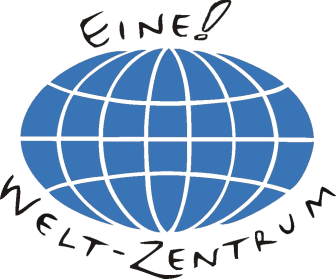 —Climate Action noW! 
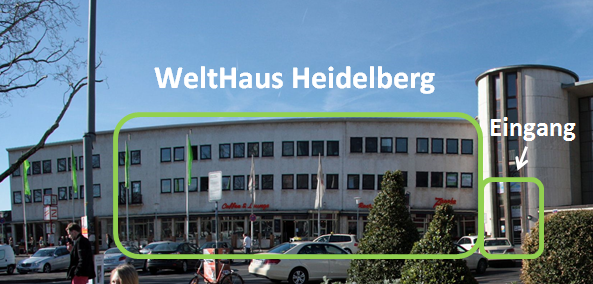 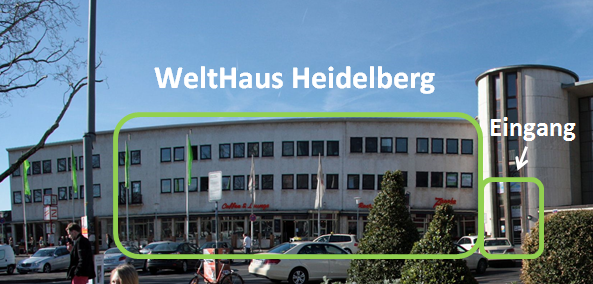 Anmeldung „Climate Action Now!“Hiermit melde ich mich und meine Schulklasse zur verbindlichen Teilnahme an der Heidelberger Schüler*innen Demonstration „Climate Action Now!“ am 23.05.2019 in Heidelberg an.Climate Action Now! besteht aus einem Klimaparcours (11:00 – 12:00 Uhr) sowie aus einer öffentlichen Demonstration (12:00  – 13:30 Uhr), die in Kooperation mit der Bewegung Fridays for Future durchgeführt wird. Anmeldeschluss: 15.05.2019Bitte senden Sie das Anmeldeformular per Post an die 
oben stehende Adresse oder als Scan per Email an 
bildung@eine-welt-zentrum.de. Ihre KontaktdatenInformationen zur teilnehmenden KlasseVorbereitung im UnterrichtDer Besuch der Klimademo findet im Rahmen des Unterrichts statt. Eine thematische Vorbereitung im Unterricht hat stattgefunden.
(Auf www.globalesklassenzimmer.de > Für Schulklassen > Schüler*innen Demo haben wir Unterrichtsmaterial für Sie zusammengestellt).Mitgestaltung „Climate Action Now!“______________________________		_____________________________Ort, Datum 						UnterschriftName, VornameSchule, Straße, PLZ OrtEmailTelefon & Handynummer (nur im Notfall)JahrgangsstufeAnzahl der 
Schüler*innen Welches Schulfach unterrichten Sie in der Klasse? Werkrealschule      Realschule   
 Gemeinschaftsschule           Gymnasium       Berufsschule      SBBZ Förderschule  
 Sonstiges:  Werkrealschule      Realschule   
 Gemeinschaftsschule           Gymnasium       Berufsschule      SBBZ Förderschule  
 Sonstiges: Folgende Aspekte des Themenspektrums „Klimawandel“ bereite ich mit meiner Klasse im Unterricht vor: Meine Klasse möchte den Klimaparcours durch folgenden Beitrag mitgestalten:Schüler*innen meiner Klasse möchten einen Redebeitrag bei der Kundgebung übernehmen zu folgendem Thema:Meine Klasse möchte bei der Demo / dem Klimaparcours gerne folgende Ideen umsetzen: